June 24, 2012서로를 위한 기도우리는 무엇이든지 하나님의 뜻대로만 구하면 하나님이 우리의 기도를 들어주신다는 확신을 가지고 있습니다. 우리가 무엇을 구하든지 하나님이 우리 기도를 들어주신다는 것을 알면 우리가 구한 것을 받은 것도 알게 됩니다.
And we are confident that he hears us whenever we ask for anything that pleases him. And since we know he hears us when we make our requests, we also know that he will give us what we ask for. 요한1서 (1John) 5:14-15창세기 (Genesis) 32:24-28
24 그런데 그 날 밤 하나님이 아람 사람 라반의 꿈에 나타나 “너는 4어떤 방법으로도 야곱을 위협하지 말아라” 하고 말씀하셨다. 25 야곱이 길르앗 산에 천막을 쳤으므로 라반도 그의 친척들과 함께 그 곳에 천막을 쳤다. 26 그러고서 라반이 야곱에게 말하였다. “어째서 네가 나를 속이고 내 딸들을 전쟁 포로처럼 사로잡아갔느냐? 27 어째서 네가 아무 말도 없이 몰래 달아났느냐? 네가 가겠다고 나에게 말했더라면 내가 북과 수금에 맞춰 즐겁게 노래하며 너를 보냈을 게 아니냐? 28 너는 내 손자 손녀들과 내 딸들에게 입맞추며 작별 인사도 하지 못하게 하였다. 네 소행이 정말 어리석구나.
24 This left Jacob all alone in the camp, and a man came and wrestled with him until the dawn began to break. 25 When the man saw that he would not win the match, he touched Jacob’s hip and wrenched it out of its socket. 26 Then the man said, “Let me go, for the dawn is breaking!” But Jacob said, “I will not let you go unless you bless me.” 27 “What is your name?” the man asked. He replied, “Jacob.” 28 “Your name will no longer be Jacob,” the man told him. “From now on you will be called Israel, because you have fought with God and with men and have won.”야고보서 (James) 1:5-8
5 If you need wisdom, ask our generous God, and he will give it to you. He will not rebuke you for asking. 6 But when you ask him, be sure that your faith is in God alone. Do not waver, for a person with divided loyalty is as unsettled as a wave of the sea that is blown and tossed by the wind. 7 Such people should not expect to receive anything from the Lord. 8 Their loyalty is divided between God and the world, and they are unstable in everything they do.
5 여러분 가운데 누구든지 지혜가 부족한 사람은 하나님께 기도하십시오. 그러면 꾸짖지 않고 모든 사람에게 후하게 주시는 하나님께서 주실 것입니다. 6 그러나 믿음으로 구하고 조금도 의심하지 마십시오. 의심하는 사람은 바람에 밀려 출렁거리는 바다 물결과 같습니다. 7 그런 사람은 주님에게서 무엇을 받으리라고 생각해서는 안 됩니다. 8 그는 이중 인격자이며 언제나 자기가 하는 일에 갈피를 못 잡고 흔들리는 사람입니다.너희는 여호와를 찾고 그의 능력을 구하며 항상 그를 바라보아라.
Search for the Lord and for his strength; continually seek him
역대상 (1Chronicles) 16:11빌립보서 (Philippians) 4:6-7
6 아무것도 염려하지 말고 모든 일에 기도와 간구로 여러분이 필요로 하는 것을 감사하는 마음으로 하나님께 말씀드리십시오. 7 그러면 도저히 상상도 할 수 없는 하나님의 놀라운 평안이 그리스도 예수님 안에서 여러분의 마음과 생각을 지켜 줄 것입니다.
6 Don’t worry about anything; instead, pray about everything. Tell God what you need, and thank him for all he has done. 7 Then you will experience God’s peace, which exceeds anything we can understand. His peace will guard your hearts and minds as you live in Christ Jesus.마태복음 (Matthew) 18:19-20
19 내가 다시 말한다. 너희 중에 두 사람이 땅에서 마음을 같이하여 무엇이든지 구하면 하늘에 계신 내 아버지께서 이루어 주실 것이다. 20 두세 사람이 내 이름으로 모이는 곳에는 나도 그들 가운데 있다.” 
19 “I also tell you this: If two of you agree here on earth concerning anything you ask, my Father in heaven will do it for you. 20 For where two or three gather together as my followers, I am there among them.”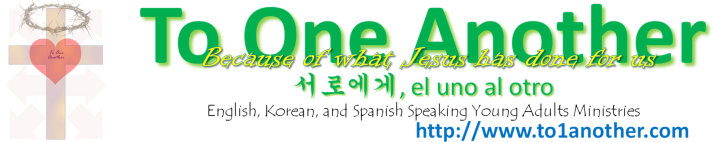 예수님을 사랑하는 사람들은 만나는 사람마다 기도로 축복할 수 있으며 하나님이 그들의 삶을 바꾸시는 것을 볼 수 있다
As people who love Jesus, we have the ability to bless others through prayer and see God change their lives우리의 기도를 통하여 그들이 하나님을 만날 수 있는 통로가 될 수 있다
Through our prayer, we can be an access to allow people to come to know God서로를 위한 기도 규칙 (Rules for Prayer for One Another)(안전)한 기도 연습장입니다. (Place of Safety)
우린 언제나 자라고 있습니다. 어떤 실수가 있던지 사랑으로 덮어 주시기 바랍니다
We are always in the process of growing. Please cover one another in love even if there are faults/mistakes(비판)하지 맙시다 (No Judgment)
사랑하는 마음, 축복하는 마음으로 기도 합시다
Let us pray only with the heart of love and blessing (비밀)을 지켜줍시다 (Confidentiality) 
성전 안에서 있던 일을 밖에서 나누지 마세요
Don't share what happens in here outside of this prayer room(솔직함과 믿음)으로 기도 합시다 (Honesty and Faith) 
겸손한 자세에서 하나님이 놀라운 일을 할 것을 믿으며 기도합시다
Let us pray from a position of humility, but with firm faith that God will do amazing things 찬송가 219장 – 주의 음성을 내가 들으니
1.주의 음성을 내가 들으니 사랑하는 말일세 믿는 맘으로 주께 가오니 나를 영접하소서
2.주여 넓으신 은혜 베푸사 나를 받아 주시고 나의 품은 뜻 주의 뜻같이 되게 하여 주소서
3.주의 보좌로 나아갈 때에 어찌 아니 기쁠까 주의 얼굴을 항상 뵈오니 더욱 친근합니다
4.우리 구주의 넓은 사랑을 측량할 자 없으며 주가 주시는 참된 기쁨도 헤아릴 수 없도다
*** 내가 매일 십자가 앞에 더 가까이 가오니 구세주의 흘린 보배피로써 나를 정케 하소서  -아멘.